Publicado en  el 26/06/2014 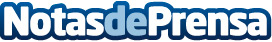 "Top 10", la nueva serie digital que te ayudará a conocer y acercarte a la música clásicaEl producto consta de 10 series con los 10 temas más populares en cada categoría,que se lanzarán como recopilaciones independientes a un precio muy asequible.Datos de contacto:Sony MusicNota de prensa publicada en: https://www.notasdeprensa.es/top-10-la-nueva-serie-digital-que-te-ayudara-a_1 Categorias: Música http://www.notasdeprensa.es